学内助成金に係る規程のＨＰ掲載詳細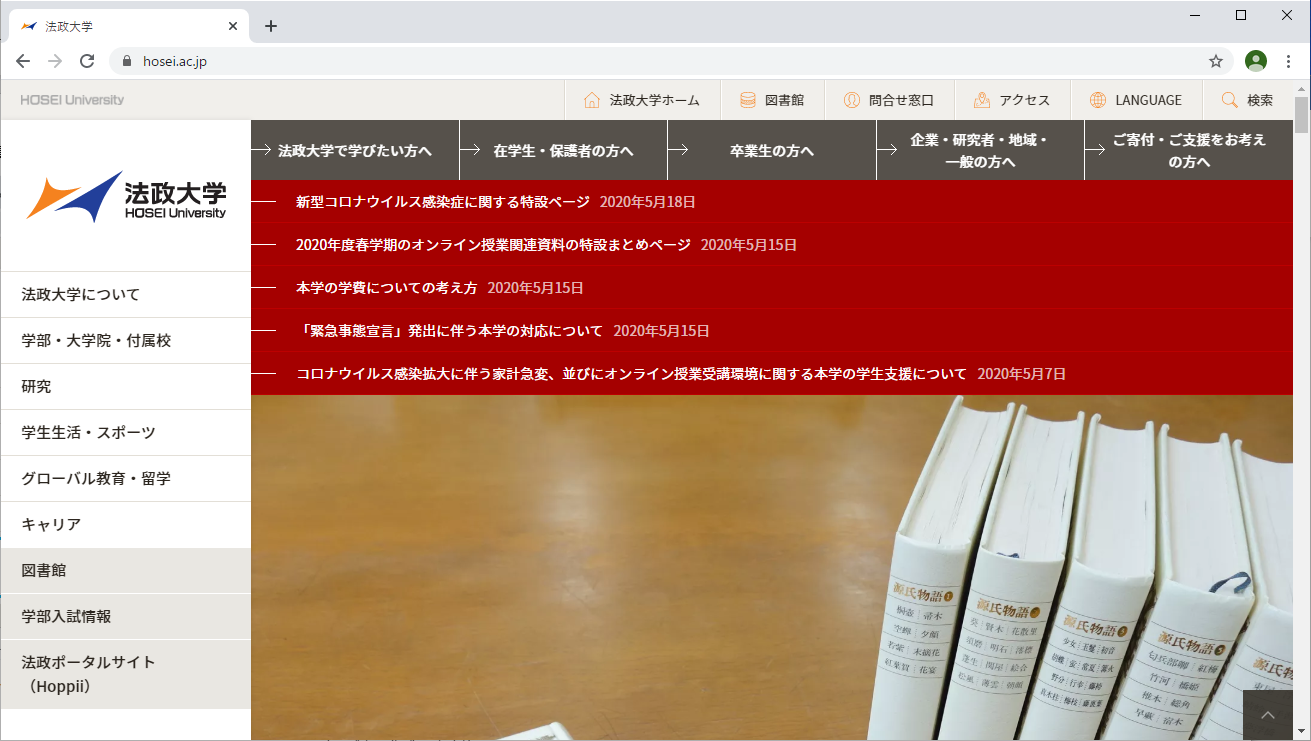 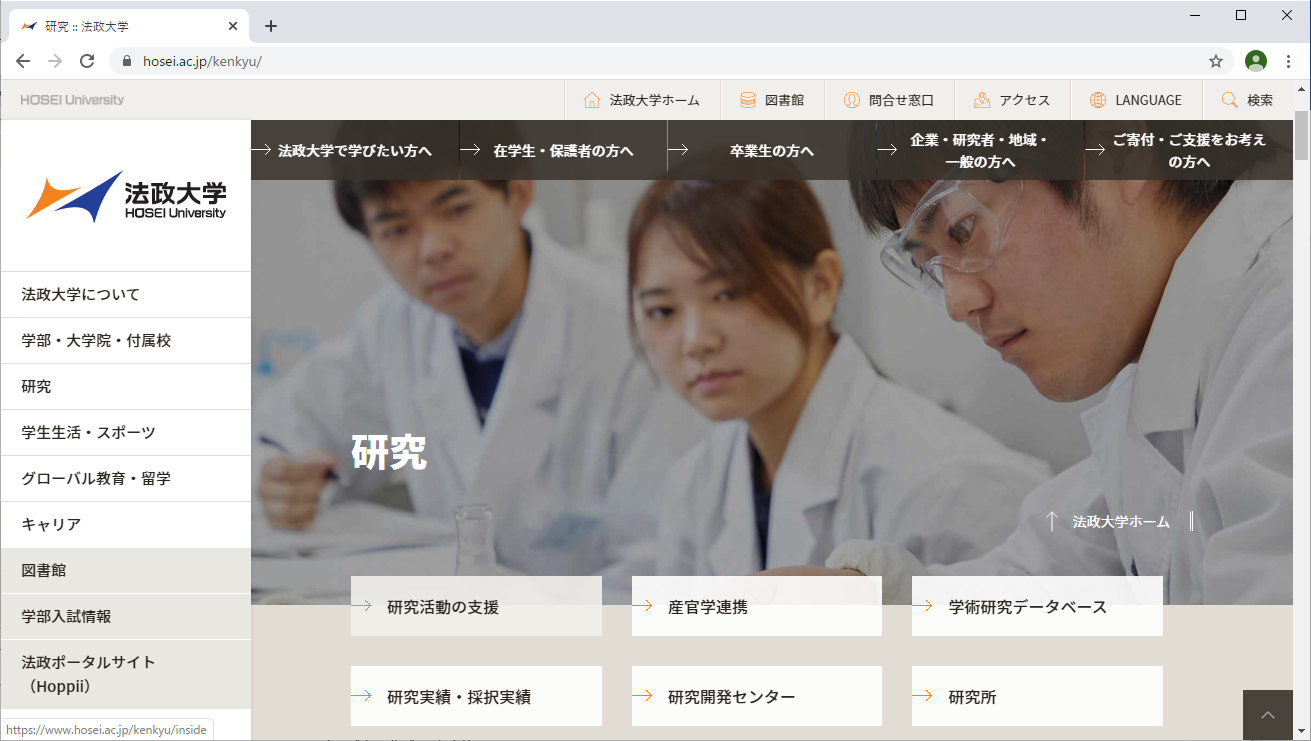 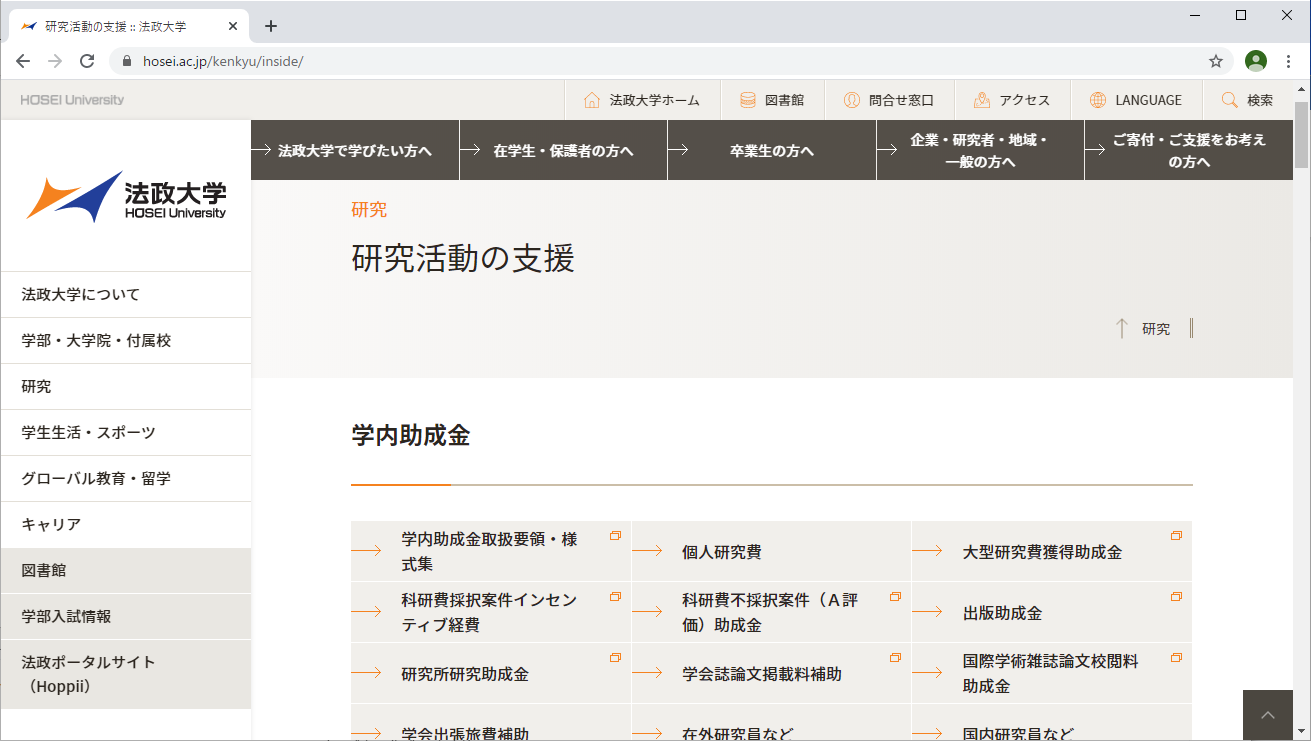 